Раздел № 7в составе Отчета о деятельности члена саморегулируемой организацииСведения 
о страховых случаях и выплатах при страховании членом СРО риска гражданской ответственности, которая может наступить в случае причинения вреда; риска ответственности за нарушение членом СРО условий договора подряда на подготовку проектной документации*; о страховых случаях и выплатах		«10» января 2024г.	          Генеральный директор               _____________________                              Иванов А.С.                                        (Должность руководителя )                                                   (Подпись)	                                                                          (Ф.И.О.)	                               М.П.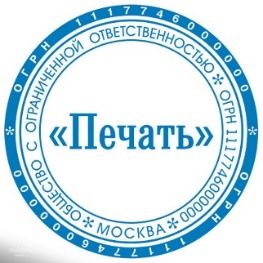 Исполнитель: инженер  Николаев В.И.___       __Телефон 3371582                                             (Должность, Фамилия Имя Отчество)Примечание: *Договор подряда на подготовку проектной документации – договор о подготовке документации, заключенный с застройщиком, техническим заказчиком, лицом, ответственным за эксплуатацию здания, сооружения, региональным оператором, в том числе договор на осуществление функций технического заказчика, договор на осуществление видов работ по подготовке проектной документации объектов капитального строительства, которые оказывают влияние на безопасность объектов капитального строительства (перечень видов работ утвержден приказом Минрегиона России от 30.12.2009г. № 624)№ п/пВид страхования (страхование гражданской ответственности/страхование риска неисполнения договора)Номер договораСрок действия договора страхованияНаименование страховой организацииРазмер страховой суммыописание страхового случаяРазмер выплаты(при наличии)1Страхование гражданской ответственности 1027481.017.380023.05.2023 - 22.05.2024АО СК «Армеец»5 000 000--2Страхование риска неисполнения договора 6591R/422/00002/730.10.2023-31.12.2024ОАО "АльфаСтрахование"2 566 825,40Страховой случай: неисполнение государственного контракта по вине Исполнителя. Выигран иск о взыскании уплаченного аванса. Номер дела № А55-12587/2023770 047,62